АДМИНИСТРАЦИЯ ГАЛИЧСКОГО МУНИЦИПАЛЬНОГО  РАЙОНА КОСТРОМСКОЙ ОБЛАСТИР А С П О Р Я Ж Е Н И Еот   « 02 »   мая  2017 года     № 88-р  г. ГаличО закрытии отопительного сезона 2016-2017 годов в жилых домах и бюджетных учреждениях Галичского муниципального района В связи с наступлением устойчивой положительной среднесуточной температуры наружного воздуха:	1. Рекомендовать главам сельских поселений, руководителям  предприятий  ЖКХ и бюджетных учреждений Галичского муниципального района закрыть отопительный сезон  2016-2017 годов 4 мая 2017 года,                    за исключением МОУ Курьяновской основной общеобразовательной школы.    2. Настоящее распоряжение вступает в силу со дня его официального   опубликования.                                                                                      Глава  муниципального района  А.Н.ПотехинАДМИНИСТРАЦИЯ ГАЛИЧСКОГО МУНИЦИПАЛЬНОГО РАЙОНА КОСТРОМСКОЙ ОБЛАСТИП О С Т А Н О В Л Е Н И Еот  «  02  »  мая   2017 года   №  107г. ГаличОб организации  и осуществлении мероприятий по обеспечению безопасности людей на водных объектахобщего пользования, расположенных на территории Галичского муниципального района на период купального сезона 2017 года В соответствии с Федеральным законом № 131-ФЗ от 06.10.2003 года «Об общих принципах организации местного самоуправления в Российской Федерации», постановлением  администрации Костромской  области № 313-а от 07.09.2010 года «Об утверждении Правил охраны жизни людей на водных объектах Костромской области», с наступлением купального сезона, в целях предупреждения чрезвычайных ситуаций, недопущения гибели людей на реках и водоемах на территории Галичского муниципального района  ПОСТАНОВЛЯЮ:1.Для  обеспечения  безопасности  граждан  на  водных      объектах расположенных на территории Галичского муниципального района Костромской области запретить купание в несанкционированных и необорудованных для этого местах.	2.Рекомендовать главам сельских поселений принять нормативно правовой акт, в котором предусмотреть следующие мероприятия:-  определение мест массового отдыха населения на водных объектах сельского поселения и их границы; - установление сроков купального сезона и проведение мероприятий по подготовке мест массового отдыха населения к купальному сезону, порядок привлечения сил и средств поиска и спасения людей;- установление аншлагов с предупреждающими и запрещающими знаками и надписями о запрете купания населения в необорудованных и опасных местах на водных объектах сельского поселения;   - по организации контроля, на период купального сезона, по недопущению купания населения, плавание на досках, бревнах, лежаках, автомобильных камерах, надувных матрацах  в запрещенных для этого местах;   - для поддержания правопорядка, обеспечения безопасности населения, охраны окружающей среды и природных ресурсов в местах массового отдыха людей у воды в период купального сезона по организации совместного патрулирования работников администрации сельского поселения и участкового уполномоченного МО МВД «Галичский».3.Отделу образования администрации муниципального района (Алёшина И.А.) организовать проведение разъяснительной работы среди   учащихся школ и их родителей о необходимости соблюдения правил безопасности  на водных объектах в период купального сезона.4.Помощнику главы муниципального района по мобилизационной работе, ГО и ЧС Борисенко А.С. организовать информирование населения о соблюдении мер безопасности на водоёмах в летний период,  с использованием средств массовой информации.5. Контроль за выполнением настоящего постановления возложить на первого заместителя главы администрации муниципального района, председателя комиссии  по чрезвычайным ситуациям и обеспечению пожарной безопасности  Фоменко В.А.6.Признать утратившим силу постановление администрации муниципального района от 05 мая 2015 года № 103 «Об организации  и осуществлении мероприятий по обеспечению безопасности людей на водных объектах общего пользования, расположенных на территории Галичского муниципального района на период купального сезона 2015 года».     7.Настоящее постановление вступает в силу со дня его     официального опубликования.Глава  муниципального района     А.Н. Потехин                   В целях приведения муниципального нормативного правового акта в соответствии с действующим законодательством         ПОСТАНОВЛЯЮ:          1. Внести в постановление администрации Галичского муниципального района Костромской	области  от 10 февраля  2017 года № 21 «Об утверждении порядка осуществления контроля за использованием жилых помещений специализированного жилищного фонда Галичского муниципального района, предоставленных детям-сиротам и детям, оставшимся без попечения родителей» следующие изменения:         1.1.  В приложении 1 в статье 4 в пункте 4.7 слово «продлевается» заменить словами  «может быть продлен, но не более чем на 20 (двадцать) рабочих дней».           2.  Настоящее постановление вступает в силу со дня официального опубликования.Глава  муниципального района     А.Н.Потехин                                           Информационное сообщениеАдминистрация Галичского муниципального района Костромской области сообщает, что на основании распоряжения администрации Галичского муниципального района Костромской области от 20 марта 2017 года № 48-р «Об организации и проведении аукциона на право заключения договоров аренды земельных участков», аукцион на право заключения договора аренды земельного участка площадью 4500 кв.м. с кадастровым номером 44:04:130104:177, местоположение установлено относительно ориентира, расположенного в границах участка, почтовый адрес ориентира: Костромская область, Галичский район, д. Чёлсма, улица Заводская, д.2а, разрешенное использование земельного участка —   для ведения личного подсобного хозяйства, назначенный  на 03 мая 2017 года,  согласно п.14 ст. 39.12 признан несостоявшимся в связи с тем, что на участие в аукционе подана только одна заявка.Информационное сообщениеАдминистрация Галичского муниципального района Костромской области сообщает, что на основании распоряжения администрации Галичского муниципального района Костромской области от 20 марта 2017 года № 48-р «Об организации и проведении аукциона на право заключения договоров аренды земельных участков», аукцион на право заключения договора аренды земельного участка площадью 1878 кв.м. с кадастровым номером 44:04:070101:114, местоположение установлено относительно ориентира, расположенного в границах участка, почтовый адрес ориентира: Костромская область, Галичский район, с.Муравьище, разрешенное использование земельного участка —   для ведения личного подсобного хозяйства, назначенный  на 03 мая 2017 года,  согласно п.14 ст. 39.12 признан несостоявшимся в связи с тем, что на участие в аукционе подана только одна заявка.Информационное сообщениеАдминистрация Галичского муниципального района Костромской области сообщает, что на основании распоряжения администрации Галичского муниципального района Костромской области от 20 марта 2017 года № 48-р «Об организации и проведении аукциона на право заключения договоров аренды земельных участков», аукцион на право заключения договора аренды земельного участка площадью 304 кв.м. с кадастровым номером 44:04:022301:444, местоположение установлено относительно ориентира, расположенного в границах участка, почтовый адрес ориентира: Костромская область, Галичский район, д. Фоминское, разрешенное использование земельного участка —   для ведения личного подсобного хозяйства, назначенный  на 03 мая 2017 года,  согласно п.14 ст. 39.12 признан несостоявшимся в связи с тем, что на участие в аукционе подана только одна заявка.Издается с июня 2007 годаИНФОРМАЦИОННЫЙ  БЮЛЛЕТЕНЬ________________________________________________________                                                                           Выходит 1 раз в месяц   БесплатноИНФОРМАЦИОННЫЙ  БЮЛЛЕТЕНЬ________________________________________________________                                                                           Выходит 1 раз в месяц   БесплатноУчредители: Собрание депутатов  Галичского муниципального района,                                Администрация  Галичского муниципального   районаУчредители: Собрание депутатов  Галичского муниципального района,                                Администрация  Галичского муниципального   района             № 15 (480)03 мая  2017 годаСЕГОДНЯ   В  НОМЕРЕ:СЕГОДНЯ   В  НОМЕРЕ:Распоряжения администрации  муниципального района Распоряжения администрации  муниципального района Распоряжения администрации  муниципального района №88-р от 02.05.2017О закрытии отопительного сезона 2016-2017 годов в жилых домах и бюджетных учреждениях Галичского муниципального районаО закрытии отопительного сезона 2016-2017 годов в жилых домах и бюджетных учреждениях Галичского муниципального районаПостановления администрации муниципального районаПостановления администрации муниципального районаПостановления администрации муниципального района№107 от 02.05.2017Об организации  и осуществлении мероприятий по обеспечению безопасности людей на водных объектах общего пользования, расположенных на территории Галичского муниципального района на период купального сезона 2017 годаОб организации  и осуществлении мероприятий по обеспечению безопасности людей на водных объектах общего пользования, расположенных на территории Галичского муниципального района на период купального сезона 2017 года№108 от 03.05.2017О внесении изменений в постановление администрации Галичского муниципального района Костромской области  от 10 февраля 2017 года № 21О внесении изменений в постановление администрации Галичского муниципального района Костромской области  от 10 февраля 2017 года № 21Информация, объявленияИнформация, объявленияИнформация, объявленияИнформационные сообщенияИнформационные сообщенияАДМИНИСТРАЦИЯ ГАЛИЧСКОГО МУНИЦИПАЛЬНОГО  РАЙОНА КОСТРОМСКОЙ ОБЛАСТИПОСТАНОВЛЕНИЕ от  «  3  »  мая  2017 года № 108О внесении изменений в постановление администрации Галичского муниципального района Костромской области  от 10 февраля 2017 года № 21 Издатель: Администрация Галичского муниципального районаНабор, верстка и  печать  выполнены  в администрации Галичскогомуниципального района                       АДРЕС:     157201   Костромская область,   г. Галич, пл. Революции, 23 «а»                   ТЕЛЕФОНЫ:   Собрание депутатов – 2-26-06   Управляющий делами –    2-21-04   Приемная – 2-21-34 ТИРАЖ:  50  экз.  ОБЪЕМ: 2  листов А4    Номер подписан 03 мая  2017 г.Издатель: Администрация Галичского муниципального районаНабор, верстка и  печать  выполнены  в администрации Галичскогомуниципального района                       АДРЕС:     157201   Костромская область,   г. Галич, пл. Революции, 23 «а»                   ТЕЛЕФОНЫ:   Собрание депутатов – 2-26-06   Управляющий делами –    2-21-04   Приемная – 2-21-34Ответственный за выпуск:  С.В.Розова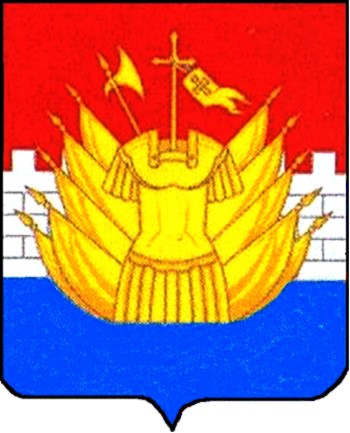 